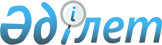 Об утверждении Плана по управлению пастбищами и их использованию по городу Каражал на 2022-2023 годыРешение Каражалского городского маслихата Карагандинской области от 24 декабря 2021 года № 83
       В соответствии с Законами Республики Казахстан "О местном государственном управлении и самоуправлении в Республике Казахстан", "О пастбищах", приказом Заместителя Премьер-Министра Республики Казахстан-Министра сельского хозяйства Республики Казахстан от 24 апреля 2017 года №173 "Об утверждении Правил рационального использования пастбищ", приказом Министра сельского хозяйства Республики Казахстан от 14 апреля 2015 года № 3-3/332 "Об утверждении предельно допустимой нормы нагрузки на общую площадь пастбищ", в целях рационального использования пастбищ и повышения продуктивности животноводства на территории города Каражал, Каражалский городской маслихат РЕШИЛ:
      1. Утвердить прилагаемый План по управлению пастбищами и их использованию по городу Каражал на 2022-2023 годы.
      2. Настоящее решение вводится в действие по истечении десяти календарных дней после дня его первого официального опубликования и распространяется на правовые отношения возникшие с 01 января 2022 года. План по управлению пастбищами и их использованию по городу Каражал на 2022-2023 годы
       План по управлению пастбищами и их использованию по городу Каражал на 2022-2023 годы (далее - План) разработан в соответствии с Законом Республики Казахстан "О пастбищах". Настоящий План обеспечивает рациональное использование пастбищ, устойчивое обеспечение потребности в кормах и предотвращение процессов деградации пастбищ.
      План содержит:
      1) схему расположения пастбищ на территории города Каражал в разрезе категорий земель, собственников земельных участков и землепользователей на основании правоустанавливающих документов (приложение 1);
      2) схему расположения пастбищ на территории поселка Жайрем в разрезе категорий земель, собственников земельных участков и землепользователей на основании правоустанавливающих документов (приложение 2);
      3) приемлемую схему пастбищеоборотов города Каражал (приложение 3);
      4) приемлемую схему пастбищеоборотов поселка Жайрем (приложение 4);
      5) карту с обозначением внешних и внутренних границ и площадей пастбищ, в том числе сезонных, объектов пастбищной инфраструктуры города Каражал (приложение 5);
      6) карту с обозначением внешних и внутренних границ и площадей пастбищ, в том числе сезонных, объектов пастбищной инфраструктуры поселка Жайрем (приложение 6);
      7) схему доступа пастбищепользователей города Каражал к водоисточникам (озерам, рекам, прудам, копаням, оросительным или обводнительным каналам, трубчатым или шахтным колодцам), составленную согласно норме потребления воды (приложение 7);
      8) схему доступа пастбищепользователей поселка Жайрем к водоисточникам (озерам, рекам, прудам, копаням, оросительным или обводнительным каналам, трубчатым или шахтным колодцам), составленную согласно норме потребления воды (приложение 8);
      9) схему перераспределения пастбищ для размещения поголовья сельскохозяйственных животных физических и (или) юридических лиц города Каражал, у которых отсутствуют пастбища, и перемещения его на предоставляемые пастбища (приложение 9);
      10) схему перераспределения пастбищ для размещения поголовья сельскохозяйственных животных физических и (или) юридических лиц поселка Жайрем, у которых отсутствуют пастбища, и перемещения его на предоставляемые пастбища (приложение 10);
      11) схему размещения поголовья сельскохозяйственных животных на отгонных пастбищах физических и (или) юридических лиц города Каражал, не обеспеченных пастбищами (приложение 11);
      12) схему размещения поголовья сельскохозяйственных животных на отгонных пастбищах физических и (или) юридических лиц поселка Жайрем, не обеспеченных пастбищами (приложение 12);
      13) календарный график по использованию пастбищ, устанавливающий сезонные маршруты выпаса и передвижение сельскохозяйственных животных (приложение 13). Схема расположения пастбищ на территории города Каражал разрезе категорий земель, собственников земельных участков и землепользователей на основании правоустанавливающих документов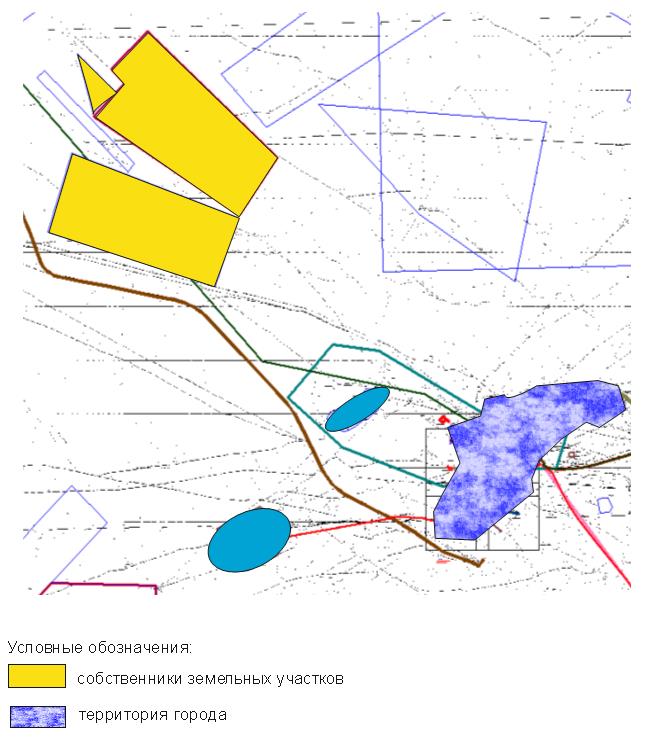  Схема расположения пастбищ на территории поселка Жайрем в разрезе категорий земель, собственников земельных участков и землепользователей на основании правоустанавливающих документов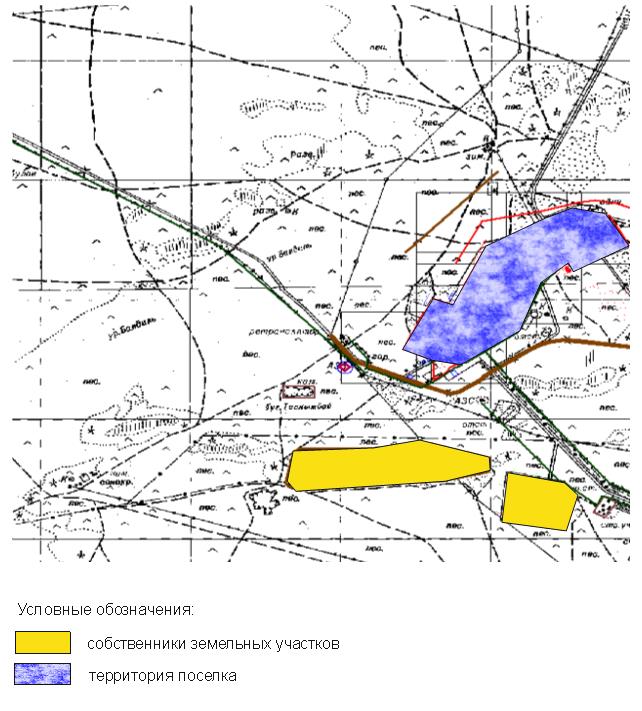  Приемлемая схема пастбищеоборотов города Каражал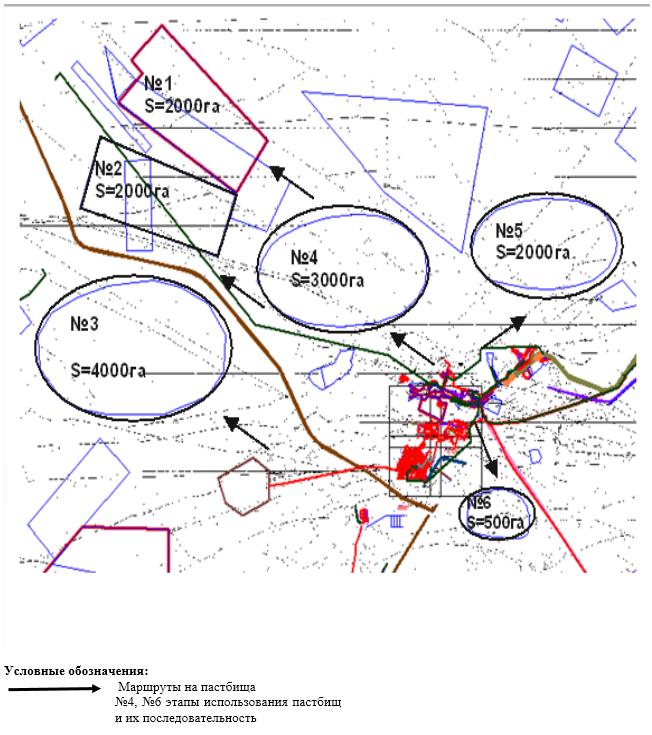  Приемлемая схема пастбищеоборотов поселка Жайрем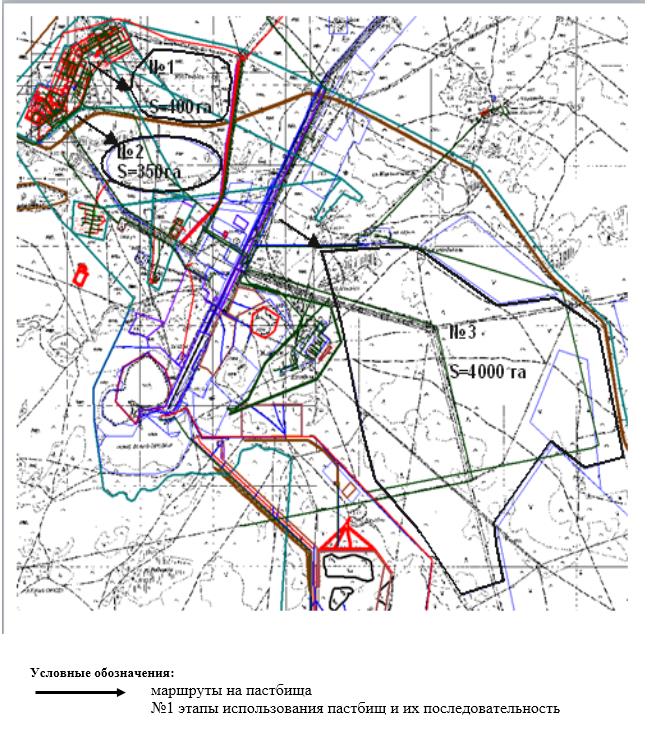  Карта с обозначением внешних и внутренних границ и площадей пастбищ, в том числе сезонных, объектов пастбищной инфраструктуры города Каражал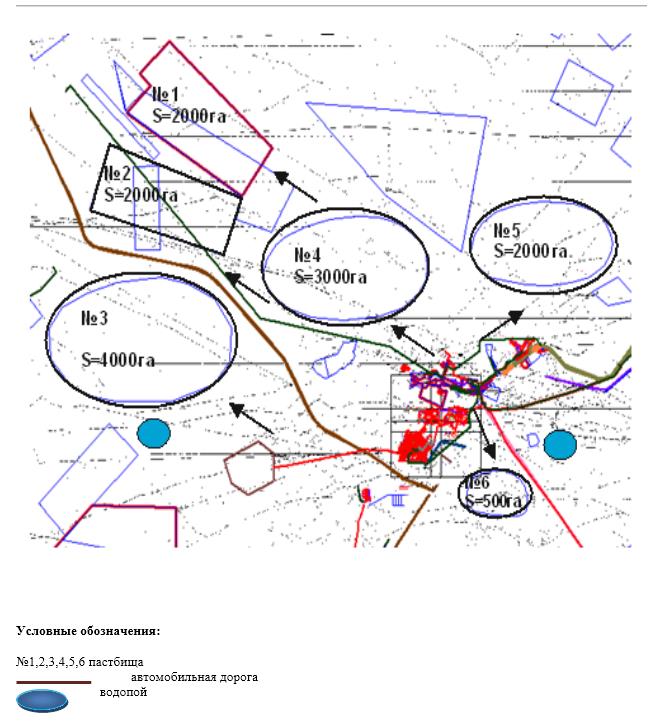  Карта с обозначением внешних и внутренних границ и площадей пастбищ, в том числе сезонных, объектов пастбищной инфраструктуры поселка Жайрем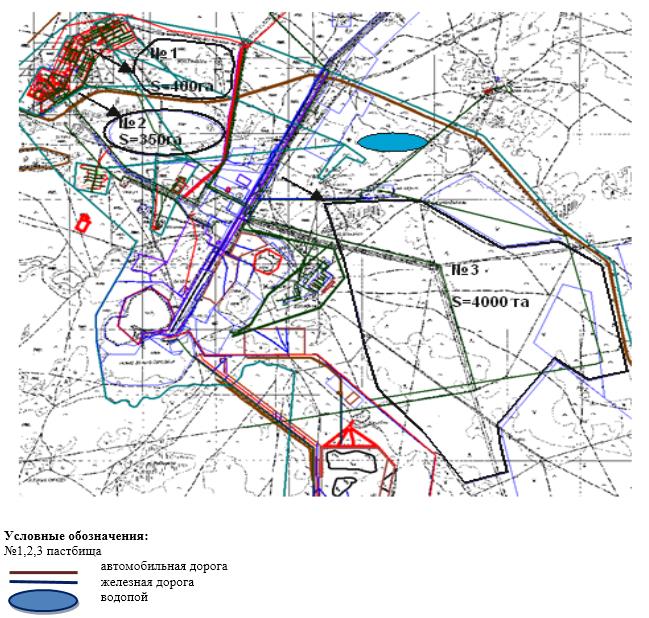  Схема доступа пастбищепользователей города Каражал к водоисточникам (озерам, рекам, прудам, копаням, оросительным или обводнительным каналам, трубчатым или шахтным колодцам), составленную согласно норме потребления воды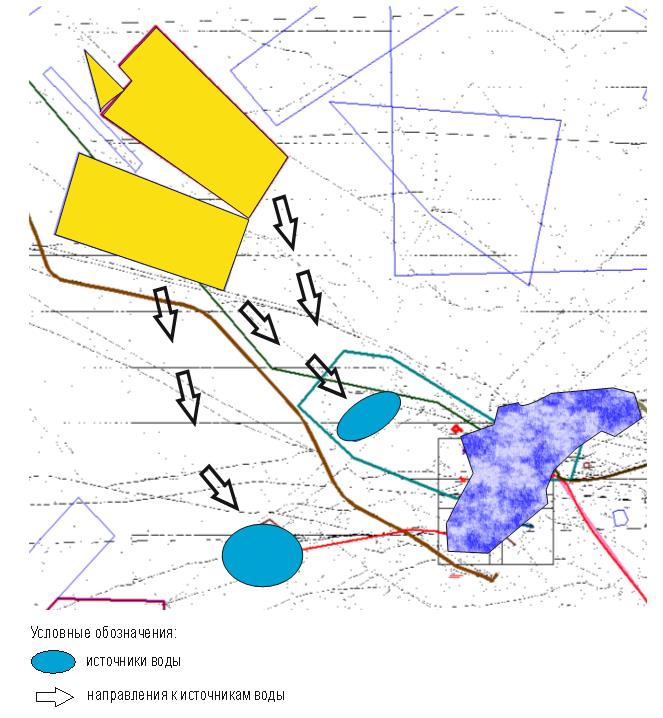  Схема доступа пастбищепользователей поселка Жайрем к водоисточникам (озерам, рекам, прудам, копаням, оросительным или обводнительным каналам, трубчатым или шахтным колодцам), составленную согласно норме потребления воды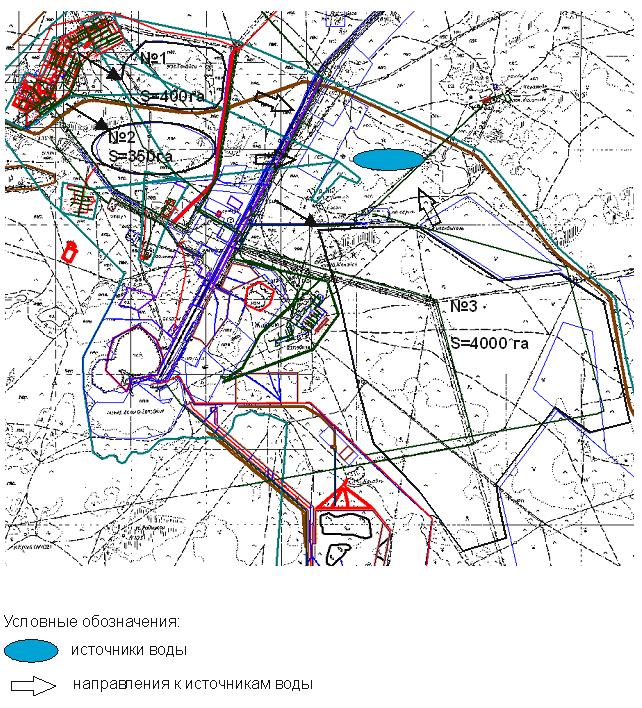  Схема перераспределения пастбищ для размещения поголовья сельскохозяйственных животных физических и (или) юридических лиц города Каражал, у которых отсутствуют пастбища, и перемещения его на предоставляемые пастбища 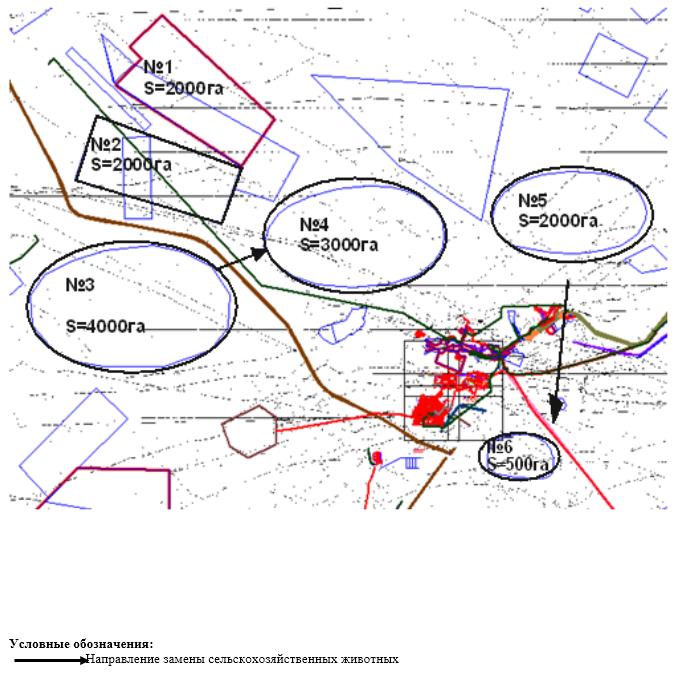  Схема перераспределения пастбищ для размещения поголовья сельскохозяйственных животных физических и (или) юридических лиц поселка Жайрем, у которых отсутствуют пастбища, и перемещения его на предоставляемые пастбища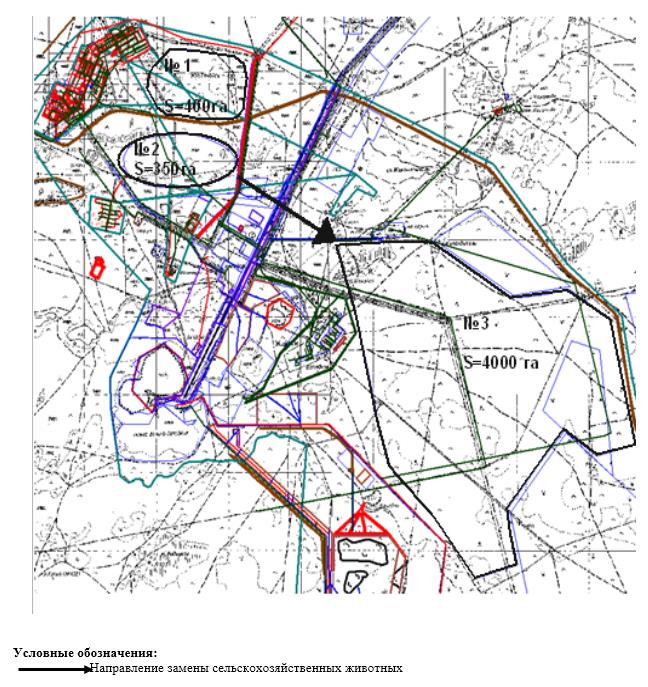  Схема размещения поголовья сельскохозяйственных животных на отгонных пастбищах физических и (или) юридических лиц города Каражал, не обеспеченных пастбищами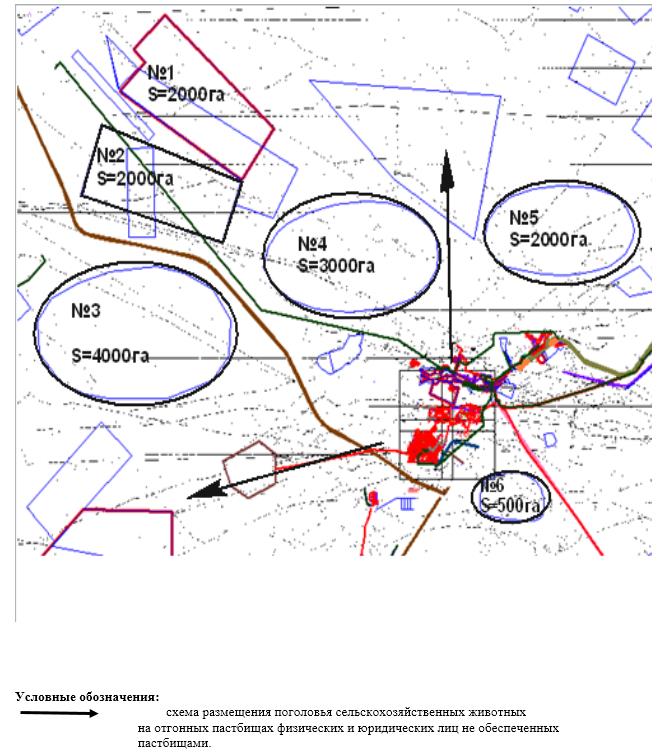  Схема размещения поголовья сельскохозяйственных животных на отгонных пастбищах физических и (или) юридических лиц поселка Жайрем, не обеспеченных пастбищами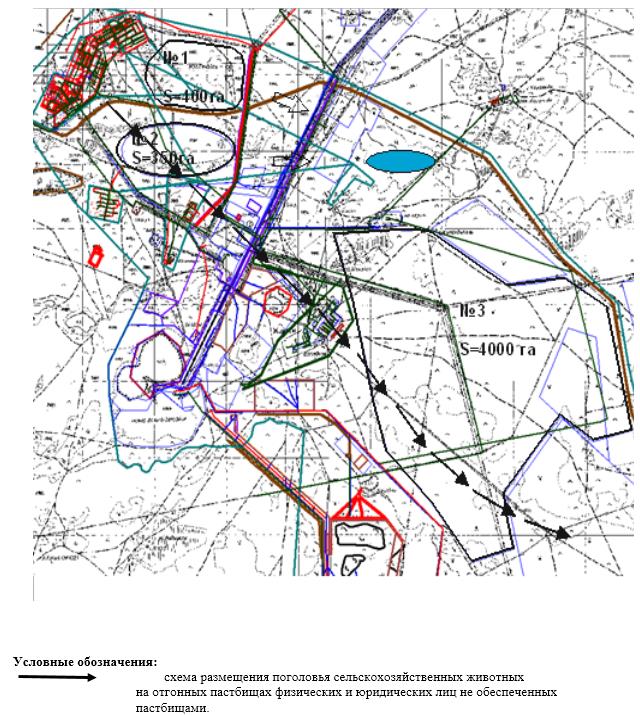  Календарный график по использованию пастбищ, устанавливающий сезонные маршруты выпаса и передвижение сельскохозяйственных животных
					© 2012. РГП на ПХВ «Институт законодательства и правовой информации Республики Казахстан» Министерства юстиции Республики Казахстан
				
      Секретарь городского маслихата

З.Оспанова
Приложение к решению 
Каражалского городского маслихата
от 24 декабря 2021 года
№83Приложение 1
к Плану по управлению пастбищами
города Каражал и их использованию
на 2022-2023 годыПриложение 2
к Плану по управлению пастбищами
города Каражал и их использованию
на 2022-2023 годыПриложение 3
к Плану по управлению пастбищами
города Каражал и их использованию
на 2022-2023 годыПриложение 4
к Плану по управлению пастбищами
города Каражал и их использованию
на 2022-2023 годыПриложение 5
к Плану по управлению пастбищами
города Каражал и их использованию
на 2022-2023 годыПриложение 6
к Плану по управлению пастбищами
города Каражал и их использованию
на 2022-2023 годыПриложение 7
к Плану по управлению пастбищами
города Каражал и их использованию
на 2022-2023 годыПриложение 8
к Плану по управлению пастбищами
города Каражал и их использованию
на 2022-2023 годыПриложение 9
к Плану по управлению пастбищами
города Каражал и их использованию
на 2022-2023 годыПриложение 10
к Плану по управлению пастбищами
города Каражал и их использованию
на 2022-2023 годыПриложение 11
к Плану по управлению пастбищами
города Каражал и их использованию
на 2022-2023 годыПриложение 12
к Плану по управлению пастбищами
города Каражал и их использованию
на 2022-2023 годыПриложение 13
к Плану по управлению пастбищами
города Каражал и их использованию
на 2022-2023 годы
№
Населенные пункты
Начало выпаса скота на пастбищах
Возврат скота с пастбищ
1
Город Каражал
Начало апреля
Конец ноября
2
Поселок Жайрем
Начало апреля
Конец ноября
3
Поселок Шалгинск
Начало апреля
Конец ноября